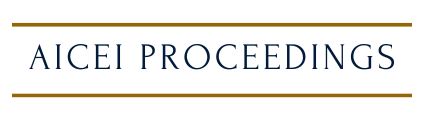 Manuscript Title: Insert a Title Of Up To 12 Words, Each Word Should Be Capitalized First Author1, Second Author2*, Third Author1,21Institute X, Department X, Organization X, City X, State XX , Country2 Institute X, Department X, Organization X, City X, State XX, Country* Correspondence: 
Corresponding Author
email@xxx.xxAbstractThe abstract itself should be in 10-12 point, single spaced Times New Roman, and should be up to 300 words long. The abstract should include the aim, methodology, findings and contribution of the work in a manner that is clearly accessible to a broad readership. References should not be cited in the abstract.  The abstract should be fully justified. For full guidelines please refer to Instructions for Authors. Keywords:. (Min.5-Max. 8): keyword1, keyword2, keyword3, keyword4, keyword5IntroductionThe format of the article depends on the article type. Please refer to the Instructions for authors and Article Types sections on the journal page for more details. The introduction should be concise, with a clear coverage of the most relevant literature. For requirements for a specific article type please refer to the Article Types on the AICEI Proceedings journal page. Please also refer to Instructions for Authors for detailed information on how to organize the manuscript according to its type.Manuscript FormattingHeadingsYou may insert heading levels into your manuscript as can be seen in “Styles” tab of this template. These formatting styles are meant as a guide, and the heading levels should be clear. Equations The equations should be inserted in editable format from the equation editor.FiguresAICEI Proceedings requires figures to be placed on a  position that is relevant to the place where it is mentioned in the manuscript. The author(s) must ensure that each table and figure is mentioned in the text and in numerical order. Figures must be of sufficient resolution for publication. TablesThe Tables and Figures and figures should be presented in the main document. Tables should be inserted at specific section in the manuscript where the are referred to and must be provided in an editable format. Tables provided as jpeg/tiff images will not be accepted. In case the manuscript contains very large tables (more than one oage) they will be published as Supplementary Material on the online article page at the time of acceptance. Permission to Reuse and CopyrightFigures, tables, and images will be published under a Creative Commons CC-BY licence and permission must be obtained for use of copyrighted material from other sources (including re-published/adapted/modified/partial figures and images from the internet). It is the responsibility of the authors to acquire the licenses, to follow any citation instructions requested by third-party rights holders, and cover any supplementary charges.Conflict of InterestAll financial, commercial or other relationships that might be perceived by the academic community as representing a potential conflict of interest must be disclosed. If no such relationship exists, authors will be asked to confirm the following statement: The authors declare that the research was conducted in the absence of any commercial or financial relationships that could be construed as a potential conflict of interest.Author ContributionsIn respect for transparency, all authors are required to submit an author contribution statement specifying the work and individual contributions of each author.Example of the statement includes: Concept of the manuscript was made by, X.X. and Y.Y.; the methodology was designed by, X.X.; collection of data was done by X.X; statistical analyses of data was performed by, X.X.; draft of the manuscript was written by, X.X., Y.Y. and Z.Z.;  All listed authors have read and agreed to the published version of the manuscript. Only those who have provided substantial contribution to the submitted work are eligible for authorship. Please refer to CRediT taxonomy for an explanation of terms. In cases when the article is based on student’s dissertation or thesis, we recommend that the student is listed as a principal author.FundingDetails of all funding sources should be provided, including grant numbers if applicable. Please ensure to add all necessary funding information, as after publication this is no longer possible.AcknowledgmentsThis is a short text to acknowledge the contributions of specific colleagues, institutions, or agencies that aided the efforts of the authors. Reference stylesFor articles submitted in AICEI Proceedings, a Harvard Referencing Style is required for in-text and end-of-text citations. Supplementary MaterialSupplementary Material should be uploaded at the end of the manuscript as an one of more Annex. These should be clearly referred to n the main text as well. Each Annex should contain a titles that clearly describes its contents. In cases when the main manuscript contains very large table(s), the publishers reserve the right to place them in the annex section. 